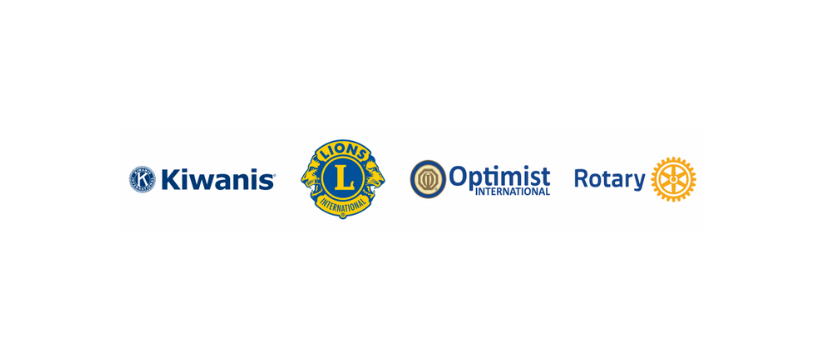 新聞稿[插入城鎮] 同濟會、獅子會、樂觀會和扶輪社將聯合起來解決[插入問題，如飢餓]作為全球服務週倡議的一部分，強化社區並改善生活省，城市 (日期) – 社區服務將在9月11日至17日這一週成為關注重點，因當地的同濟會、獅子會、樂觀會和扶輪社將在服務組織的第二屆慶祝社區倡議活動中解決[插入問題，如飢餓]問題。齊心協力，[插入城鎮]的分會將[插入有支持數據的問題 – 如有 - 以方案描述來解決]。  [插入日期、時間、地點和出席的任何知名社區成員。][插入當地服務方案利益相關者的引言] 來自服務組織同濟會、國際獅子會、樂觀會和扶輪社的領導人鼓勵其分會和全球的年輕計劃在一週內共同展開方案，作為慶祝社區（#CelebrateCommunity）的聯合倡議之一部分。  與健康和保健、糧食欠缺和饑餓、教育和識字及環境有關的問題，將透過社區清理、食品捐贈和分發、為特定志業募款的健行或健跑活動和為兒童收集書籍來解決。 關於同濟會：國際同濟會成立於1915年，是一個全球性的分會和會員組織，致力於為世界的兒童服務。同濟會及其分會系列（包括針對大學生的國際 K 圈、14-18 歲學生的 Key 分會、11-14 歲學生的 Builders 分會、6-12 歲學生的 K-Kids 和殘障成人的 Aktion 分會）每年獻出超過 1850 萬個小時的服務時間來加強社區和為兒童服務。國際同濟會的大家庭由在85個國家和地理區域的537,000多名成人和青少年會員組成。請訪問：kiwanis.org 了解更多資訊。 關於國際獅子會：國際獅子會是全世界最大的服務性分會組織。140多萬會員遍佈於48,000多個分會中，在全球200個國家和地理區域提供服務。自1917年以來，獅友藉著實際參與的服務和人道主義方案加強了當地的社區，並且透過獅子會國際基金會慷慨的支持，我們擴大了服務的影響力。我們致力於支持視力、環境、兒童癌症、饑餓、糖尿病和其他迫切的人道主義方面的需求，以幫助應對人類面臨的一些最大的挑戰。有關國際獅子會的更多資訊，請訪問：lionsclubs.org。 關於樂觀會：國際樂觀會成立於1919年，是一個為全球的青少年和社區提供服務的組織。樂觀會在美國、加拿大、加勒比、墨西哥以及全世界許多其他國家的2,500多個分會中擁有近7萬名成人和青少年會員。秉持著「將青少年、社區和我們自己最佳的特質發揮出來」的座右銘，樂觀會開展積極的服務方案，每年惠及六百多萬青少年。欲了解更多關於國際樂觀會資訊，請致電 (314) 371-6000 或訪問該組織的網站：www.optimist.org。 關於扶輪社：扶輪社將全球致力於應對世界上最緊迫的人道主義挑戰的志願者領導人彙集為一個網絡。扶輪社聯結了遍佈於200多個國家和地理區的46,000多個扶輪社分會中的120萬會員。他們的工作改善了在當地和國際層面的生活，從幫助在自己的社區中需要幫助的人到努力實現一個無小兒麻痺的世界。欲獲得更多資訊，請訪問：Rotary.org。###聯絡資訊：     姓名、電話、電郵 [插入每個參加組織的一位聯絡人]